TÝDENNÍ PLÁN 2019/2020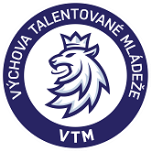 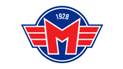 KATEGORIE:DOROST ATÝDENNÍ MIKROCYKLUS:ZO 23TERMÍN:3.2.-9.2.2020DENDATUMKDYROZCVIČKASUCHÁ      ZAMĚŘENÍTRENÉR    LED/ZÁPASZAMĚŘENÍREGENERACEPO3.2.dopolednePO3.2.odpoledne15.00-15.1515.15-16.00DK,COREF,D,B16.15-17.30HČJ,HKÚT4.2.dopoledne6,30-6.457.00-8.00O/UÚT4.2.odpoledne15.00-15.1015.10-16.00HK,COREkompenzaceF,D,B16.15-17.15ST5.2.dopoledneST5.2.odpoledne14.30-14.4514.45-15.15CORE,KompenzaceF,D,B15.30-16.30HKhraČT6.2.dopoledneČT6.2.odpoledne16.00-16.1516.15-17.00HK,COREkompenzace F,D17.15-18.30PHHKPÁ7.2.dopolednePÁ7.2.odpoledne14.15-14.3014.30-15.15DK,COREF,D15.30-16.30HKhraSO8.2.dopoledneSO8.2.odpoledneNE9.2.dopoledneNE9.2.odpoledne